INDICAÇÃO Nº 1916/2017Ementa: Efetuar retirada de entulho da rua José Pisciota no bairro Vila São Luis.Senhor Presidente:			O Vereador FRANKLIN, solicita que seja encaminhado ao Excelentíssimo Senhor Prefeito Municipal a seguinte indicação:Efetuar retirada de entulho de área localizada na  rua José Pisciota no bairro Vila São Luis (foto em anexo).Justificativa:	Moradores procuraram este vereador para reclamar e solicitar providências.Valinhos, 31 de julho de 2017.Franklin Duarte de LimaVereador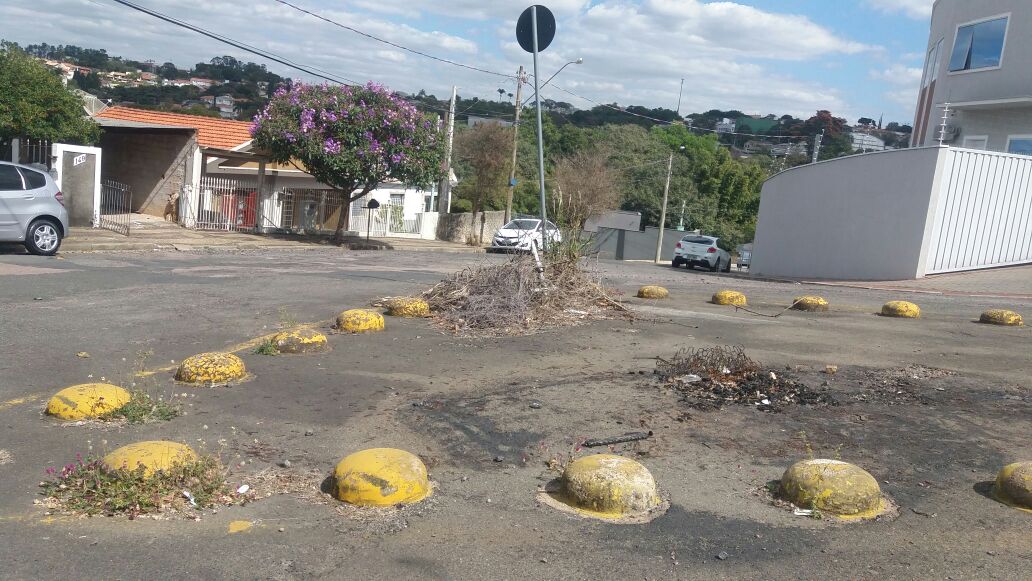 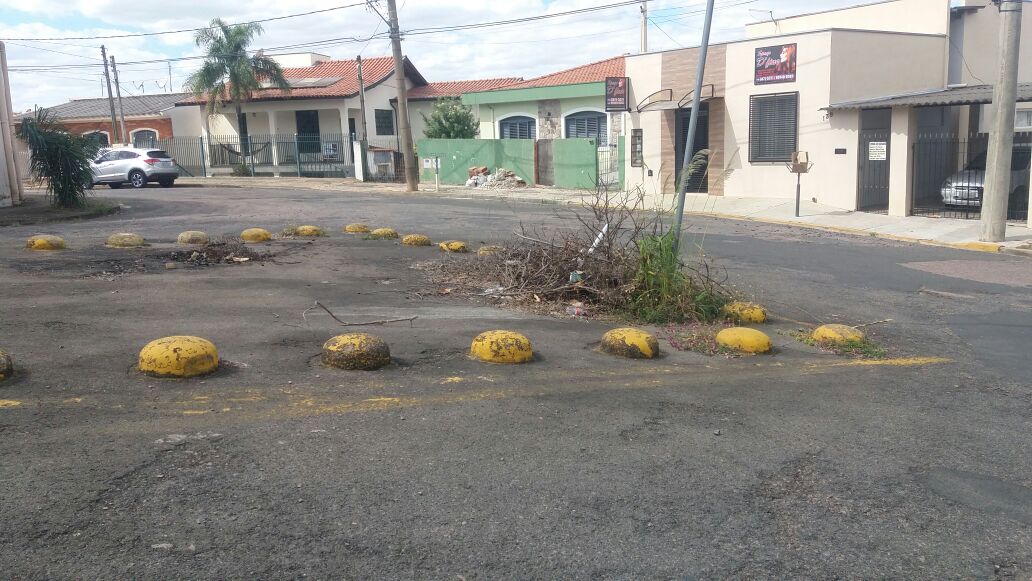 